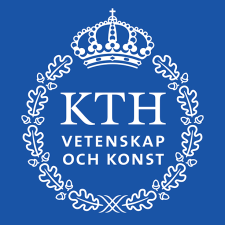 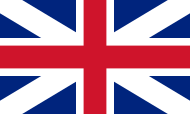 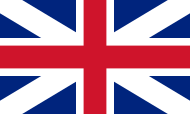 Title: Research Engineer in (max 75 characters including spaces). Job descriptionTips for Writing good ad text:Write short and concise about what is important and appealing for the recipient (duties, challenges, research projects, group and department). Put yourself in the candidate’s shoes. Say the most important items first to catch the reader's interest. Keep sentences short; they are easier to understand. However, do not write the entire ad in short sentences; keep the rhythm of the ad readable. Keep in mind that the length of text is also important as 70% of the candidates are reading the job advertisement on the mobile. To save space, be sure not to put entire URLs in the text – use links instead. You can read more about what’s included in a Research engineer position in the Employment RegulationsWhat we offer A position at a leading technical university that generates knowledge and skills for a sustainable future.Engaged and ambitious colleagues along with a creative, international and dynamic working environmentWork in Stockholm, in close proximity to natureHelp to relocate and get settled in Sweden and at KTH.
Add your own items/ideas XXXRead more about what it is like to work at KTH.QualificationsRequirementsA graduate degree or an advanced level (higher education) in the research subject or equivalent competence.Preferred qualifications Instructions: The following knowledge and skills must be incorporated into the employment profile under the headings "requirements" or "preferred qualifications" above (See KTH's Employment Order). Merit statements can be weighted relative to their relevance to the employment.You can start the sentences with eg. "As a person you are ...""We prefer that you are ...""It's commendable if ..."competence in the subject mattercompetence in the field of industryAwareness of diversity and equal treatment issues with a particular focus on gender equalityTeamworkIndependence.Additional knowledge and skills that are preferred for the employment can be incorporated into the employment profile.Great emphasis will be placed on personal competencyTrade union representativesYou will find contact information to trade union representatives at KTH.seApplicationLog into KTH's recruitment system in order to apply to this position. You are responsible to ensure that your application is complete according to the instructions in the ad.Instructions: Feel free to insert the items below so that you receive the documentation you need for the selection process.The application must include:CV including relevant professional experience and knowledge.Copy of diplomas and grades from your previous university studies. Translations into English or Swedish if the original documents have not been issued in any of these languages.Brief account of why you want to conduct research, your academic interests and how they relate to your previous studies and future goals. Max two pages long.Your complete application must be received by KTH no later than the last day of application, midnight CET/CEST (Central European Time/Central European Summer Time).About the employmentChoose alternative 1 if the employment is permanent and alternative 2 if the employment is fixed-term or temporary[Alternativ 1] The employment begins with a six-month probation period.[Alternativ 2] Temporary employment for up to xx months (alt. Year), or by agreement.The employment is valid indefinitely or is limited by agreement.Other informationGender equality, diversity and zero tolerance against discrimination and harassment are important aspects of KTH's work with quality as well as core values in our organization.
For information about processing of personal data in the recruitment process please read here.We firmly decline all contact with staffing and recruitment agencies and job ad salespersons.Disclaimer: In case of discrepancy between the Swedish original and the English translation of the job announcement, the Swedish version takes precedence.Type of employment Contract type First day of employment Salary Monthly salaryNumber of positions Working hours City StockholmCounty Stockholm CountyCountry SwedenReference number Contact Published Last application date Link to ad http: